Shortbread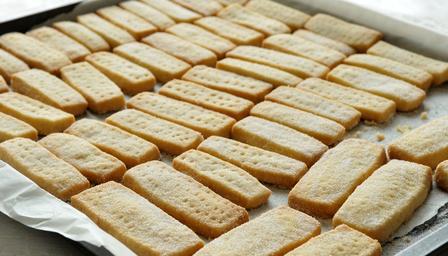 Try making these easy, buttery biscuits as homemade Christmas presents, with chocolate chips worked into the dough.Ingredients125g/4oz butter  				(2 parts)55g/2oz caster sugar, plus extra to finish 	(1 part)180g/6oz plain flour 				(3 parts)Preparation methodHeat the oven to 190C/375F/Gas 5.Beat the butter and the sugar together until smooth.Stir in the flour to get a smooth paste. Turn on to a work surface and gently roll out until the paste is 1cm/½in thick.Cut into rounds or fingers and place onto a baking tray. Sprinkle with caster sugar and chill in the fridge for 20 minutes.Bake in the oven for 15-20 minutes, or until pale golden-brown. Set aside to cool on a wire rack.Add dried cranberries, chocolate drops or lemon zest to the dough.